PLC ARMIDALE 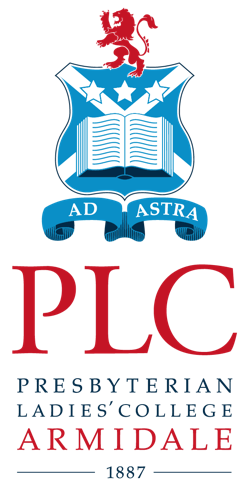 AWARD OF POCKETSThe Award of Pockets may be made at any one of three levels, Gold, Silver or Blue. The points required to earn a pocket at these levels whether in the area of Music, Speech and Drama, Dance, Creative Arts, Sport, Cattle or Academic are as indicated below:                        GOLD: 250                             SILVER: 150                                   BLUE: 100While the suggested maximum point allocation for each activity is indicated in the table, the following guidelines for the award of a pocket will be applied by the Pocket Committee when considering the actual point allocation to be given. Pockets will be awarded annually to girls based upon achievement, school involvement, and community involvement in the area in which the pocket is sought. Pockets will not be awarded to any student simply based upon excellent performance in a field quite unrelated to any school activity. To gain a school pocket it will be essential that a girl is involved in school teams, ensembles or other relevant school activities related to the area of application. Outright pockets may be awarded for selection and participation in significant state, national or international events, teams or ensembles so long as the girl involved has also participated at a school level in related activities. Gold pockets will not be awarded to Year 7 students unless they qualify for an outright pocket. Making application for a pocket does not guarantee that a pocket will be awarded. The committee may decide that activities do not merit the allocation of the maximum points and award appropriate points. No activity may be used to gain more than one area of points. Once an activity has been used for points that activity becomes invalid for any other category.Students being awarded Pockets must have a demonstrated, positive attitude to school, a good discipline record and represent the school positively. A Year 7 student will be eligible for Silver or Blue pockets only, unless she qualifies for an outright Gold pocket. All applications for pockets must be submitted to the Head of School via the school office by the published date: for Year 12 students, the end of the third last week of Term Three. No late applications will be accepted. The Pocket Committee will comprise representatives from each area of the school involved in the award of pockets. This committee will meet twice per year, in September and November, to consider the award of pockets for the year. Points maybe accumulated over a twelve-month period commencing in Term Four of the current year and concluding in Term Three of the following year. Final pocket allocation for Year 12 will take place in early September. Any decision reached by the pocket committee will be final. The committee will make recommendations to the Head of School based on the pocket applications.Pockets will be awarded during the final assembly of Term 4 and in the Year 12 Valedictory Assembly only. Do not attach supporting documentation to your application. Any material of this nature is to be shown to the teacher or other staff member who endorses the activity concerned.NAME:YEAR: